Администрациягорода ВолгодонскаПОСТАНОВЛЕНИЕ11.10.2013										         № 4122г.Волгодонск(в редакции постановлений Администрации города Волгодонска от 28.03.2014 №1010, от 27.02.2015 №896)Об утверждении плана мероприятий муниципального образования «Город Волгодонск» на 2014 – 2016 годы по реализации Стратегии государственной национальной политики Российской Федерации на период до 2025 годаВ соответствии с Федеральным законом от 06.10.2003 №131-ФЗ «Об общих принципах организации местного самоуправления в Российской Федерации», Указом Президента Российской Федерации от 19.12.2012 №1666 «О Стратегии государственной национальной политики Российской Федерации на период до 2025 года», во исполнение Распоряжения Правительства Российской Федерации от 15.07.2013 №1226-р «Об утверждении плана мероприятий по реализации в 2013 – 2015 годах Стратегии государственной национальной политики Российской Федерации на период до 2025 года», руководствуясь Уставом муниципального образования «Город Волгодонск», в целях обеспечения межнационального согласия на территории муниципального образования «Город Волгодонск»:ПОСТАНОВЛЯЮ:1. Утвердить план мероприятий муниципального образования «Город Волгодонск» на 2014 – 2016 годы по реализации Стратегии государственной национальной политики Российской Федерации на период до 2025 года (далее – План) (приложение).2. Отделу по организационной работе и взаимодействию с общественными организациями Администрации города Волгодонска                   (В.Ф. Осипова) осуществлять мониторинг исполнения Плана.3. Ответственным за исполнение мероприятий, предусмотренных Планом, направлять отчеты об исполнении Плана в отдел по организационной работе и взаимодействию с общественными организациями Администрации города Волгодонска ежеквартально до 15 числа месяца, следующего за отчетным периодом.4. Постановление вступает в силу со дня его официального опубликования.Мэр города Волгодонска                                                                В.А. ФирсовПроект постановления вносит отдел по организационной работе и взаимодействию с общественными организациями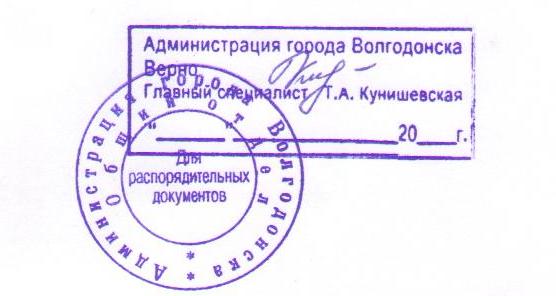 План мероприятий муниципального образования «Город Волгодонск» на 2014 – 2016 годы по реализации Стратегии государственной национальной политики Российской Федерации на период до 2025 годаУправляющий делами                                                                                                                                           И.В. Орлова№п/пНаименование мероприятияСрок исполненияОтветственные исполнителиИсточники финансированияЗадача мероприятияЗадача мероприятияИндикаторы (количественные или качественные) для контроля исполнения мероприятияДокументы, подтверждающие исполнение мероприятия1. Совершенствование муниципального управления на территории муниципального образования «Город Волгодонск» в сфере реализации государственной национальной политики Российской Федерации1. Совершенствование муниципального управления на территории муниципального образования «Город Волгодонск» в сфере реализации государственной национальной политики Российской Федерации1. Совершенствование муниципального управления на территории муниципального образования «Город Волгодонск» в сфере реализации государственной национальной политики Российской Федерации1. Совершенствование муниципального управления на территории муниципального образования «Город Волгодонск» в сфере реализации государственной национальной политики Российской Федерации1. Совершенствование муниципального управления на территории муниципального образования «Город Волгодонск» в сфере реализации государственной национальной политики Российской Федерации1. Совершенствование муниципального управления на территории муниципального образования «Город Волгодонск» в сфере реализации государственной национальной политики Российской Федерации1. Совершенствование муниципального управления на территории муниципального образования «Город Волгодонск» в сфере реализации государственной национальной политики Российской Федерации1. Совершенствование муниципального управления на территории муниципального образования «Город Волгодонск» в сфере реализации государственной национальной политики Российской Федерации1. Совершенствование муниципального управления на территории муниципального образования «Город Волгодонск» в сфере реализации государственной национальной политики Российской Федерации1.1Мониторинг постоянно действующих телефонов доверия в образовательных учреждениях города высшего и среднего профессионального образования, телефона оперативного реагирования Администрации города ВолгодонскаежеквартальноОтдел координацииотраслей социальной сферы Администрации города ВолгодонскаОбщий отдел Администрации города Волгодонскане требует финансированиямониторинг состояния межэтнических отношений, оперативное реагирование на возникновение межэтнической напряженности и раннее предупреждение конфликтных ситуаций среди молодежи, жителей городаохват учреждений среднего и высшего профессионального образованияохват учреждений среднего и высшего профессионального образованияотчет о выявленных фактах межэтнической напряженности и принятых мерах1.2Мониторинг обращений граждан о фактах нарушения принципа равноправия граждан о получении образования независимо от расы, этнической принадлежности, религиозных убежденийежеквартальноОбщий отдел Администрации города ВолгодонскаУправление образования г.Волгодонскане требует финансированиямониторинг обращений, принятие мер к должностным лицам, допустившим нарушения принципа равноправия граждан о получении образования независимо от расы, этнической принадлежности, религиозных убежденийналичие (отсутствие) фактов нарушения принципа равноправия граждан о получении образования независимо от расы, этнической принадлежности, религиозных убежденийналичие (отсутствие) фактов нарушения принципа равноправия граждан о получении образования независимо от расы, этнической принадлежности, религиозных убежденийотчет о проделанной работе1.3Мониторинг обращений граждан о фактах нарушения принципа равноправия граждан независимо от расы этнической принадлежности, религиозных убеждений, принадлежности к общественным объединениям, а также других обстоятельств при приеме на работу, замещении должностей муниципальной службы, формировании кадрового резерваежеквартальноОбщий отдел Администрации города Волгодонскане требует финансированиямониторинг обращений, принятие мер к должностным лицам, допустившим нарушения принципа равноправия граждан независимо от расы этнической принадлежности, религиозных убеждений, принадлежности к общественным объединениямналичие (отсутствие) фактов нарушения принципа равноправия граждан независимо от расы этнической принадлежности, религиозных убеждений, принадлежности к общественным объединениямналичие (отсутствие) фактов нарушения принципа равноправия граждан независимо от расы этнической принадлежности, религиозных убеждений, принадлежности к общественным объединениямотчет о проделанной работе1.4Проведение информационных встреч информационными группами Администрации города Волгодонска с жителями города с целью получения обратной информации о социально значимых проблемах жителейежеквартальноЗаместители главы Администрации города Волгодонскане требует финансированияинформирование жителей города о социально-экономической ситуации в городе и получение обратной связи по вопросам местного значенияколичество жителей города-участников информационных встречколичество жителей города-участников информационных встречотчет о проделанной работе1.5Проведение мероприятий по пропаганде обеспечения законности и правопорядка, профилактике агрессии, противоправного поведения в молодежной среде с участием работников Прокуратуры г.Волгодонска, членов Молодежного правительства при Администрации города ВолгодонскаежегодноУправление образования г.Волгодонскав пределах средств местного бюджетаповышение уровня правовой грамотности школьниковохват мероприятиями всех муниципальных образовательных учреждений, количество участников мероприятийохват мероприятиями всех муниципальных образовательных учреждений, количество участников мероприятийотчет о проделанной работе1.6Формирование этноконфессионального паспорта муниципального образования «Город Волгодонск»ежегодноОтдел по организационной работе и взаимодействию с общественными организациями Администрации города Волгодонскане требует финансированияведение информационно-статистической базы общественных национально-культурных и религиозных организаций, действующих на территории муниципального образования «Город  Волгодонск»актуальная и объективная информационно-статистическая база общественных национально-культурных и религиозных организаций, действующих на территории муниципального образования «Город  Волгодонск»актуальная и объективная информационно-статистическая база общественных национально-культурных и религиозных организаций, действующих на территории муниципального образования «Город  Волгодонск»Этноконфессиональный паспорт муниципального образования «Город Волгодонск»1.7Мониторинг в сфере профилактики терроризма и экстремизма на территории города Волгодонскаежегодно, I кварталАнтитеррористическая комиссия города Волгодонскане требует финансированиясовершенствование системы профилактики терроризма и экстремизмадоля населения города, принявшего участие в профилактических мероприятияхпо противодействию проявлениям терроризма и экстремизмадоля населения города, принявшего участие в профилактических мероприятияхпо противодействию проявлениям терроризма и экстремизмаотчет о проделанной работе 1.8Обеспечение работы «почты доверия» в муниципальных общеобразовательных учреждениях с целью предупреждения конфликтных ситуаций, проявления агрессии, экстремизма в молодежной средеежегодно, в течение учебного годаУправление образования г.Волгодонскав пределах средств местного бюджетаизучение  и своевременное выявление проблем в молодежной среде с целью оказания своевременной помощи школьникамналичие (отсутствие) конфликтных ситуаций, проявлений агрессии, экстремизма в молодежной среденаличие (отсутствие) конфликтных ситуаций, проявлений агрессии, экстремизма в молодежной средеотчет о проделанной работе1.9Реализация программ профилактической, правовой направленности, программ дополнительного образования детей, направленных на расширение правового кругозора школьников, формирование толерантного отношения, профилактику экстремизма в молодежной средеежегодно в течение учебного годаУправление образования г.Волгодонскав пределах средств местного бюджетаразвитие культуры толерантного отношения в молодежной средеколичество проведенных мероприятий,количество участников мероприятийколичество проведенных мероприятий,количество участников мероприятийотчет о проделанной работе1.10Оказание организационной, информационной, консультативной и методической помощи казачьей дружине в ее деятельности по несению государственной и иной службы в течение всего периодаОтдел по военно-мобилизационной работе и взаимодействию с федеральными структурами Администрации города Волгодонска не требует финансированиясодействие казачьим обществам в привлечении казаков на государственную службупроведение семинаров (не реже 1 раза в полугодие) и учебных инструктажей (не реже 1 раза в два месяца) проведение семинаров (не реже 1 раза в полугодие) и учебных инструктажей (не реже 1 раза в два месяца) отчет о проделанной работе1.11Деятельность Общественной палаты города Волгодонскав течение всего периодаОбщественная палата города Волгодонска(по согласованию)не требует финансированияобеспечение согласования интересов жителей города, социально ориентированных некоммерческих организаций с органами местного самоуправления, федеральными органами государственной власти, органами власти Ростовской области и их структурными подразделениями, действующими на территории города Волгодонск  для решения наиболее важных вопросов экономического и социального развития города, обеспечения безопасности личности, общества и государства, защиты прав человека и демократических принципов организаций гражданского обществаколичество социально значимых мероприятий, проведенных по инициативе социально ориентированных некоммерческих организацийколичество социально значимых мероприятий, проведенных по инициативе социально ориентированных некоммерческих организацийдоклад Общественной палаты города Волгодонска1.12Оказание поддержки национальным диаспорам, созданным на территории муниципального образования «Город Волгодонск»в течение всего периода Отдел по организационной работе и взаимодействию с общественными организациями Администрации города Волгодонскане требует финансированиясоздание условий для   сохранения и развития культурного потенциала Российской Федерации,участие лидеров национальных диаспор в решении вопросов местного значения г.Волгодонскаколичество мероприятий, проведенных с участием национальных диаспорколичество мероприятий, проведенных с участием национальных диаспоринформационная справка1.13Наполнение и своевременное обновление раздела «Стратегия государственной национальной политики» официального сайта Администрации города Волгодонска в информационно-телекоммуникационной сети «Интернет» в течение всего периодаОтдел по организационной работе и взаимодействию с общественными организациями Администрации города Волгодонскане требует финансированияинформирование жителей города о реализации Стратегии государственной национальной политики Российской Федерации на период до 2025 года на территории города Волгодонскаколичество посещений страницы, пользователями информационно-телекоммуникационной сети «Интернет»количество посещений страницы, пользователями информационно-телекоммуникационной сети «Интернет»информационная справка1.14Реализация Соглашения о сотрудничестве Управления образования г.Волгодонска и Отдела религиозного образования и катехизации Волгодонской Епархиив течение всего периода, до 2018 годаУправление образования г.Волгодонскав пределах средств местного бюджета и бюджета Волгодонской Епархииразвитие сотрудничества в решении вопросов обеспечения прав граждан на свободное и добровольное приобщение их детей к ценностям и традициям православной культуры в муниципальных общеобразовательных учреждениях с учетом законных интересов и прав представителей других религиозных организаций и нерелигиозной части обществапроведение  запланированных мероприятийпроведение  запланированных мероприятийотчет о проделанной работе1.15Организация и проведение отчетов (сходов граждан) участковых уполномоченных полиции МУ МВД России «Волгодонское» перед населением административных участков города Волгодонскапо отдельному графикуМУ МВД России «Волгодонское»(по согласованию)Отдел по военно-мобилизационной работе и взаимодействию с федеральными структурами Администрации города Волгодонскане требует финансированияпрофилактика административных правонарушений граждан  количество проведенных сходов граждан, количество охваченного населенияколичество проведенных сходов граждан, количество охваченного населенияинформационная справка1.16Проведение заседаний рабочей группы по исполнению Указа Президента Российской Федерации от 07.05.2012 №602 «Об обеспечении межнационального согласия»ежеквартально,согласно плану работыОтдел по организационной работе и взаимодействию с общественными организациями Администрации города Волгодонскане требует финансированиясодействие развитию межкультурного диалога и межнационального согласия, развитие межсекторного социального партнерствауровень активности представителей диаспор (землячеств), действующих на территории города Волгодонска в решении вопросов местного значенияуровень активности представителей диаспор (землячеств), действующих на территории города Волгодонска в решении вопросов местного значенияотчет о проделанной работе2. Обеспечение межэтнического согласия, гармонизации межэтнических отношений на территории города Волгодонска2. Обеспечение межэтнического согласия, гармонизации межэтнических отношений на территории города Волгодонска2. Обеспечение межэтнического согласия, гармонизации межэтнических отношений на территории города Волгодонска2. Обеспечение межэтнического согласия, гармонизации межэтнических отношений на территории города Волгодонска2. Обеспечение межэтнического согласия, гармонизации межэтнических отношений на территории города Волгодонска2. Обеспечение межэтнического согласия, гармонизации межэтнических отношений на территории города Волгодонска2. Обеспечение межэтнического согласия, гармонизации межэтнических отношений на территории города Волгодонска2. Обеспечение межэтнического согласия, гармонизации межэтнических отношений на территории города Волгодонска2. Обеспечение межэтнического согласия, гармонизации межэтнических отношений на территории города Волгодонска2.1Проведение фестиваля агитбригад «Мы разные, но мы вместе!»ежегодно,II кварталУправление образования г.Волгодонскав пределах средств местного бюджетаразвитие межнациональных культурных связейразвитие межнациональных культурных связейколичество участников мероприятияПриказ Управления образования г.Волгодонска2.2Проведение открытого фестиваля-конкурса детского и юношеского творчества «Пою мое Отечество»ежегодно,II кварталОтдел культуры г.Волгодонскав пределах средств, предусмотренных в областном бюджете Министерства культуры Ростовской области, в пределах средств местного бюджета Отделу культуры г.Волгодонскаобеспечение сохранения и приумножения духовного и культурного потенциала многонационального народа Российской Федерации на основе идей единства и дружбы народов, межнационального (межэтнического) согласия, российского патриотизмаобеспечение сохранения и приумножения духовного и культурного потенциала многонационального народа Российской Федерации на основе идей единства и дружбы народов, межнационального (межэтнического) согласия, российского патриотизмаколичество участников мероприятияинформационная справка2.3Проведение праздничных мероприятий, посвященных Дню славянской письменности и культурыежегодно,II кварталОтдел культуры г.Волгодонскав пределах средств местного бюджета Отделу культуры г.Волгодонскаобеспечение сохранения и приумножения духовного и культурного потенциала многонационального народа Российской Федерации на основе идей единства и дружбы народов, межнационального (межэтнического) согласия, российского патриотизмаобеспечение сохранения и приумножения духовного и культурного потенциала многонационального народа Российской Федерации на основе идей единства и дружбы народов, межнационального (межэтнического) согласия, российского патриотизмаколичество проведенных мероприятий, количество участников мероприятияинформационная справка2.4Организация посещений молодежью городов-героев и городов воинской славы, объектов культурного наследияежегодно,III кварталОтдел по молодежной политике Администрации города Волгодонскав пределах средств местного бюджетагражданско-патриотическое воспитание молодых людей, формирование у молодежи уважения к истории, культуре и традициям страныгражданско-патриотическое воспитание молодых людей, формирование у молодежи уважения к истории, культуре и традициям страныколичество проведенных мероприятий, количество участников мероприятияинформационная справка2.5Проведение тематических школьных линеек, молодежных акций, посвященных Дню солидарности в борьбе с терроризмом, годовщине теракта в городе Волгодонскеежегодно, III кварталУправление образования г.Волгодонскав пределах средств местного бюджетаразвитие патриотического сознания среди молодежиразвитие патриотического сознания среди молодежиохват мероприятиями всех муниципальных образовательных учреждений городаПриказ Управления образования г.Волгодонска2.6Проведение тематических мероприятий в рамках Дней казачьей культуры «Казачьему роду нет переводу»ежегодно,III – IV кварталыУчреждения культуры города Волгодонскав пределах средств местного бюджета Отделу культуры г.Волгодонскараспространение знаний об истории и культуре народов Российской Федерациираспространение знаний об истории и культуре народов Российской Федерацииколичество проведенных городских мероприятий, количество участников мероприятияинформационная справка2.7Проведение Марша единства «Донская земля единством сильна!», посвященного Дню народного единстваежегодно, IV кварталОтдел по организационной работе и взаимодействию с общественными организациями Администрации города Волгодонскане требует финансированиягармонизация национальных и межнациональных (межэтнических) отношенийгармонизация национальных и межнациональных (межэтнических) отношенийколичество участников мероприятияинформационная справка2.8Проведение фестиваля народов Дона среди учащихся общеобразовательных учреждений, учреждений высшего и среднего профессионального образованияежегодно,IV кварталОтдел по молодежной политике Администрации города Волгодонскав пределах средств местного бюджетасоздание условий для межкультурного диалога и межнационального согласия, профилактика ксенофобии и экстремизма на религиозной почвесоздание условий для межкультурного диалога и межнационального согласия, профилактика ксенофобии и экстремизма на религиозной почвеколичество участников мероприятияинформационная справка2.9Проведение Дня памяти жертв теракта 16.09.1999 «Волгодонск помнит…»ежегодно,16 сентябряОтдел по организационной работе и взаимодействию с общественными организациями Администрации города Волгодонскав пределах средств местного бюджетапрофилактика экстремизма и терроризмапрофилактика экстремизма и терроризмаколичество участников мероприятияинформационная справка2.10Организация деятельности музеев этнографической направленности в МОУ СОШ №12, 15, МОУ Лицей «Политек»ежегодно,в течение учебного годаУправление образования г.Волгодонскав пределах средств местного бюджетаразвитие межнациональных культурных связейразвитие межнациональных культурных связейколичество проведенных мероприятий, количество участников мероприятияотчет о проделанной работе3. Развитие системы образования, гражданского патриотического воспитания подрастающего поколения на территории города Волгодонска3. Развитие системы образования, гражданского патриотического воспитания подрастающего поколения на территории города Волгодонска3. Развитие системы образования, гражданского патриотического воспитания подрастающего поколения на территории города Волгодонска3. Развитие системы образования, гражданского патриотического воспитания подрастающего поколения на территории города Волгодонска3. Развитие системы образования, гражданского патриотического воспитания подрастающего поколения на территории города Волгодонска3. Развитие системы образования, гражданского патриотического воспитания подрастающего поколения на территории города Волгодонска3. Развитие системы образования, гражданского патриотического воспитания подрастающего поколения на территории города Волгодонска3. Развитие системы образования, гражданского патриотического воспитания подрастающего поколения на территории города Волгодонска3. Развитие системы образования, гражданского патриотического воспитания подрастающего поколения на территории города Волгодонска3.1Организация участия школьников и педагогов в Дмитриевских чтенияхежегодно,IV кварталУправление образования г.Волгодонскане требует финансированияобеспечение сохранения и приумножения духовного и культурного потенциала школьниковобеспечение сохранения и приумножения духовного и культурного потенциала школьниковколичество участников мероприятияПриказ Управления образования г.Волгодонска3.2Проведение школьного муниципального этапа Всероссийской олимпиады школьников по праву, обществознанию и историиежегодно,IV кварталУправление образования г.Волгодонскав пределах средств местного бюджетаповышение уровня знаний об истории и культуре среди школьниковповышение уровня знаний об истории и культуре среди школьниковколичество участников мероприятияПриказ Управления образования г.Волгодонска3.3Проведение Городских краеведческих чтений школьниковежегодно, IV кварталУправление образования г.Волгодонскав пределах средств местного бюджетаповышение уровня знаний об истории и культуре среди школьниковповышение уровня знаний об истории и культуре среди школьниковколичество участников мероприятияПриказ Управления образования г.Волгодонска3.4Проведение Городского ежегодного конкурса «Правовед Волгодонска»ежегодно, IV кварталУправление образования г.Волгодонскав пределах средств местного бюджетаповышение уровня знаний об истории и культуре среди школьниковповышение уровня знаний об истории и культуре среди школьниковколичество участников мероприятияПриказ Управления образования г.Волгодонска3.5Проведение классных часов, тематических уроков (занятий), посвященных Дню Конституции Российской Федерацииежегодно,IV кварталУправление образования г.Волгодонскав пределах средств местного бюджетаразвитие патриотического сознания среди школьниковразвитие патриотического сознания среди школьниковохват мероприятиями всех муниципальных образовательных учреждений Приказ Управления образования г.Волгодонска3.6Заседания Координационного совета молодежных общественных объединений муниципального образования «Город Волгодонск»ежеквартальноОтдел по молодежной политике Администрации города Волгодонскане требует финансированияизучение и консолидация интересов молодежных общественных объединенийизучение и консолидация интересов молодежных общественных объединенийисполнение решений Координационного совета молодежных общественных объединений муниципального образования «Город Волгодонск»отчет о проделанной работе3.7Проведение традиционного спортивного фестиваля допризывной молодежи «Три богатыря», посвященного Дню защитника Отечестваежегодно, февральКомитет по физической культуре и спорту г.Волгодонскав пределах средств местного бюджетаразвитие гражданского патриотического воспитания подрастающего поколения города Волгодонскаразвитие гражданского патриотического воспитания подрастающего поколения города Волгодонскаколичество  участников мероприятияотчет о проделанной работе3.8Проведение смотра строя и песни «Мы будущее России!»ежегодно, апрельОтдел по военно-мобилизационной работе и взаимодействию с федеральными структурами Администрации города Волгодонскав пределах средств местного бюджетаразвитие гражданского патриотического воспитания подрастающего поколения города Волгодонскаразвитие гражданского патриотического воспитания подрастающего поколения города Волгодонскаколичество  участников мероприятияПостановление Администрации города Волгодонска3.9Проведение парада поколений с участием ветеранских и молодежных общественных организаций, действующих на территории города Волгодонскаежегодно, 9 маяОтдел по военно-мобилизационной работе и взаимодействию с федеральными структурами Администрации города ВолгодонскаОтдел военного комиссариата города Волгодонска(по согласованию)в пределах средств местного бюджетаразвитие гражданского патриотического воспитания, сохранение традицийразвитие гражданского патриотического воспитания, сохранение традицийколичество  участников мероприятияплан мероприятий по празднованию Дня Победы в городе Волгодонске3.10Проведение тематических уроков в рамках образовательных программ по предметам «История», «Право», «Литература», «Основы безопасности жизнедеятельности»ежегодно, в течение учебного годаУправление образования г.Волгодонскав пределах средств местного бюджетаповышение уровня знаний об истории и культуре среди школьниковповышение уровня знаний об истории и культуре среди школьниковохват мероприятиями всех муниципальных образовательных учреждений Приказ Управления образования г.Волгодонска3.11Открытые уроки в общеобразовательных учреждениях города Волгодонска по предмету «История Донского края» с участием Волгодонскогогородского казачьего общества Восточного казачьего округа Войскового казачьего общества «Всевеликое Войско Донское»ежегодно, в течение учебного годаУправление образования г.ВолгодонскаВолгодонское городское казачье общество Восточного казачьего округа Войскового казачьего общества «Всевеликое Войско Донское»(по согласованию)не требует финансирования повышение уровня знаний об истории и культуре Донского края среди школьниковповышение уровня знаний об истории и культуре Донского края среди школьниковохват мероприятиями всех муниципальных образовательных учреждений Приказ Управления образования г.Волгодонска3.12Проведение военно-спортивной игры «Орленок»ежегодноУправление образования г.Волгодонскав пределах средств местного бюджетаразвитие гражданского патриотического воспитания подрастающего поколения города Волгодонскаразвитие гражданского патриотического воспитания подрастающего поколения города Волгодонскаколичество  участников мероприятияПриказ Управления образования г.Волгодонска3.13Проведение  военно-спортивной игры «Зарница» для учащихся 7-х классовежегодно,II кварталУправление образования г.Волгодонскав пределах средств местного бюджетаразвитие гражданского патриотического воспитания подрастающего поколения города Волгодонскаразвитие гражданского патриотического воспитания подрастающего поколения города Волгодонскаколичество участников мероприятияПриказ Управления образования г.Волгодонска3.14Проведение игры «Зарничка» для учащихся 4-х классовежегодно,III кварталУправление образования г.Волгодонскав пределах средств местного бюджетаразвитие гражданского патриотического воспитания подрастающего поколения города Волгодонскаразвитие гражданского патриотического воспитания подрастающего поколения города Волгодонскаколичество участников мероприятияПриказ Управления образования г.Волгодонска3.15Городской форум «Гордость и слава нашего края. Живая связь времен», посвященный Дню единства, с участием городского Совета президентов ученического самоуправления и общественных национально-культурных организацийежегодно,III кварталУправление образования г.Волгодонскане требует финансированияобеспечение сохранения и приумножения духовного и культурного потенциала школьниковобеспечение сохранения и приумножения духовного и культурного потенциала школьниковколичество участников мероприятияПриказ Управления образования г.Волгодонска3.16«Круглый стол» для учителей УПК «Образовательная среда как пространство воспитания толерантности, культуры межнациональных отношений у подрастающего поколения»ноябрь 2015г.Управление образования г.Волгодонскане требует финансированияформирование и развитие у обучаемых чувства патриотизма, воспитание культуры межнационального общения, обоснование необходимости мирного сосуществования людей различных национальностей и религиозных конфессийформирование и развитие у обучаемых чувства патриотизма, воспитание культуры межнационального общения, обоснование необходимости мирного сосуществования людей различных национальностей и религиозных конфессийколичество участников мероприятияРешение «круглого стола»4. Создание условий для социальной и культурной адаптации мигрантов на территории города Волгодонска4. Создание условий для социальной и культурной адаптации мигрантов на территории города Волгодонска4. Создание условий для социальной и культурной адаптации мигрантов на территории города Волгодонска4. Создание условий для социальной и культурной адаптации мигрантов на территории города Волгодонска4. Создание условий для социальной и культурной адаптации мигрантов на территории города Волгодонска4. Создание условий для социальной и культурной адаптации мигрантов на территории города Волгодонска4. Создание условий для социальной и культурной адаптации мигрантов на территории города Волгодонска4. Создание условий для социальной и культурной адаптации мигрантов на территории города Волгодонска4. Создание условий для социальной и культурной адаптации мигрантов на территории города Волгодонска4.1Проведение информационной работы по вопросу  взаимодействия органов государственной власти и органов местного самоуправления города Волгодонска с общественными этнокультурными объединениями по вопросам адаптации и интеграции мигрантов с учетом специфики Донского краяв течение всего периодаОтдел УФМС РФ по Ростовской области в  г.Волгодонске(по согласованию)Отдел по военно-мобилизационной работе и взаимодействию с федеральными структурами Администрации города ВолгодонскаСектор по делам казачества и  национальных диаспор Общественной палаты города Волгодонска(по согласованию)не требует финансированиясоздание условий для социальной и культурной адаптации мигрантов на территории города Волгодонскасоздание условий для социальной и культурной адаптации мигрантов на территории города Волгодонскаколичество представителей этнокультурных объединений города, охваченных в рамках проведения информационной работыотчет о проделанной работе